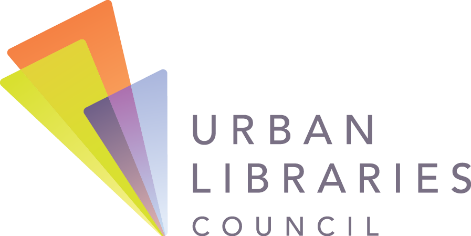 ULC Fine Free Map 
Application FormIf you would like to recommend a library for addition to ULC’s Fine Free Map, please fill out the below form and email a copy to info@urbanlibraries.org.What is your name and professional title?What is your email address?What is your library’s name?What address should ULC use to place the map marker for your system?Is your library a ULC member?Who are fines eliminated for? (Everyone? Youth only? Etc.)What was the driving reason for the library to go Fine Free? (Eliminating access barriers? Costs of fine management? Etc.)When did the library make the Fine Free policy change?Where can people find information about the policy on the library’s website (e.g., a press release or online policy statement)?Are there any important additional notes about the library’s Fine Free policy?